                                                                      Приложение № ________к ППКРС                                                                           38.01.02 Продавец, контролёр-кассирРАБОЧАЯ ПРОГРАММА УЧЕБНОЙ ДИСЦИПЛИНЫФК 00  «ФИЗИЧЕСКАЯ КУЛЬТУРА»МИНИСТЕРСТВО ОБРАЗОВАНИЯ И НАУКИ САРАТОВСКОЙ ОБЛАСТИГосударственное автономное профессиональное образовательное учреждениеСаратовской области «Перелюбский аграрный техникум»РАБОЧАЯ ПРОГРАММАФК.00 «физическая культура»программы подготовки квалифицированных рабочих, служащих для профессий социально- экономического профиля на базе основного общего образования с получением среднего общего образования 38.01.02 Продавец, контролер-кассирс .Перелюб2021 г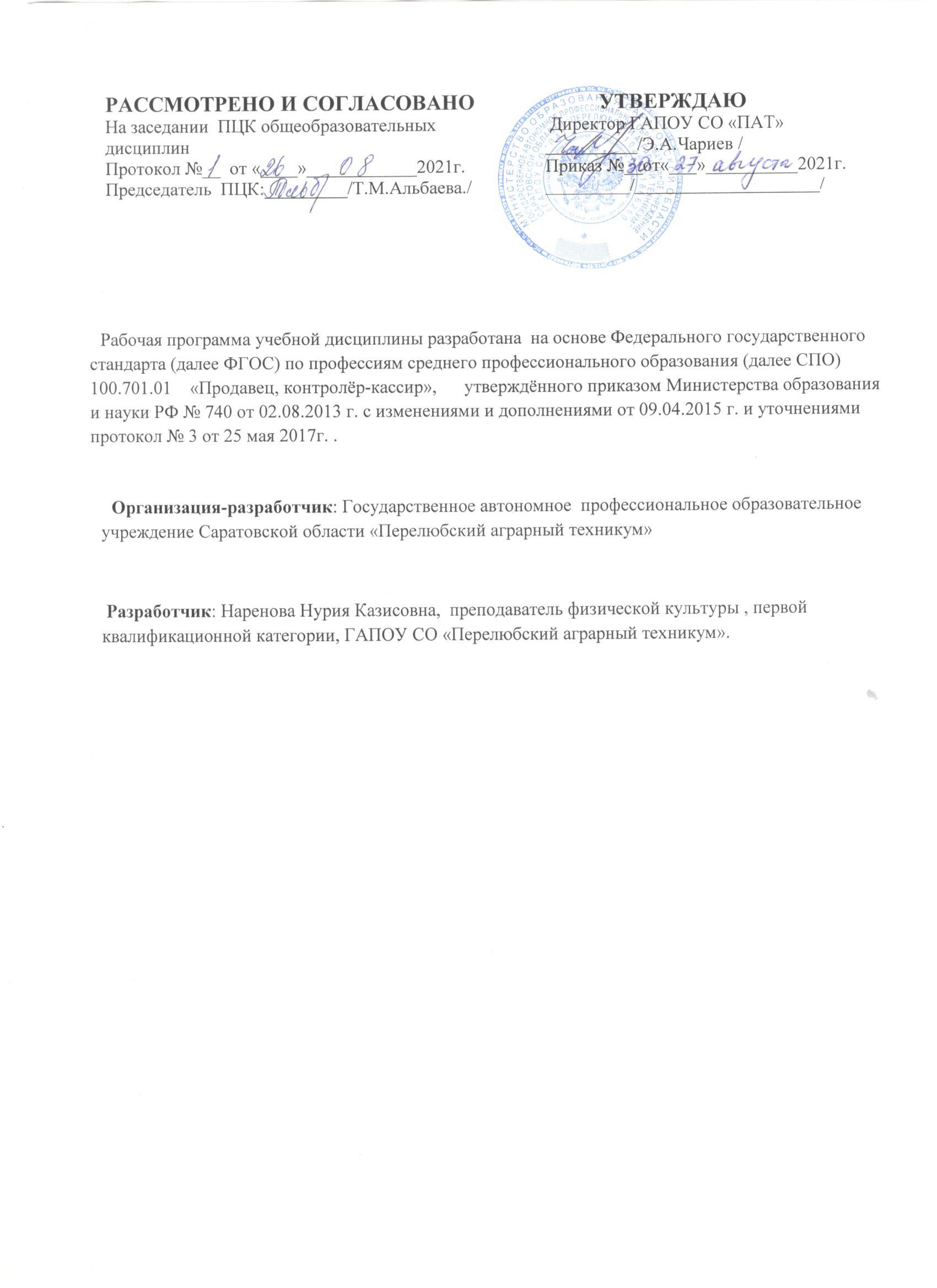 СОДЕРЖАНИЕОБЩАЯ ХАРАКТЕРИСТИКА РАБОЧЕЙ ПРОГРАММЫ УЧЕБНОЙ ДИСЦИПЛИНЫ…………………………………………………………………….…стр.4СТРУКТУРА И СОДЕРЖАНИЕ УЧЕБНОЙ ДИСЦИПЛИНЫ ……...….…..…стр.5УСЛОВИЯ РЕАЛИЗАЦИИ УЧЕБНОЙ ДИСЦИПЛИНЫ………………..…… стр. 12КОНТРОЛЬ  И ОЦЕНКА РЕЗУЛЬТАТОВ ОСВОЕНИЯ УЧЕБНОЙ         ДИСЦИПЛИНЫ «ФИЗИЧЕСКАЯ КУЛЬТУРА» …………………….……….…стр.14ОБЩАЯ ХАРАКТЕРИСТИКА ПРОГРАММЫ УЧЕБНОЙ ДИСЦИПЛИНЫФК. 00 «ФИЗИЧЕСКАЯ КУЛЬТУРА»Место дисциплины в структуре программы подготовки квалифицированных рабочих, служащих:        Учебная дисциплина «Физическая культура» является учебным предметом обязательной предметной области «Физическая культура, экология и основы безопасностижизнедеятельности» ФГОС среднего общего образования по профессии « Продавец, контролёр- кассир» . Дисциплина входит в профессиональный цикл.  Особое значение дисциплина имеет при формировании и развитии  ОК 2, ОК3,  ОК 6, ОК 7, ОК 08.1.2. Цель и планируемые результаты освоения дисциплины:В рамках программы учебной дисциплины обучающимися осваиваются умения и знания. Цели и задачи учебной дисциплины – требования к результатамосвоения учебной дисциплины:В результате освоения учебной дисциплины обучающийся долженуметь:использовать физкультурно - оздоровительную деятельность для укрепления здоровья, достижения жизненных и профессиональных целейзнать:о роли физической культуры в общекультурном, профессиональном и социальном развитии человека;основы здорового образа жизни.При изучении учебной дисциплины актуализируются следующие ОК:ОК 2. Организовывать собственную деятельность, выбирать методы и способы выполнения профессиональных задач, оценивать их эффективность и качество.ОК 3. Принимать решения в стандартных и нестандартных ситуациях и нести за них ответственность.ОК 6. Работать в коллективе и в команде, эффективно общаться с коллегами, руководством, потребителями.ОК 8. Исполнять воинскую обязанность, в том числе с применением полученных профессиональных знаний (для юношей)2.4. Количество часов на освоение рабочей программы учебной дисциплины:максимальной учебной нагрузки обучающегося – 80 часов,в том числе:обязательной аудиторной учебной нагрузки обучающегося –40 часов;самостоятельной работы обучающегося – 40 часов.2. СТРУКТУРА И СОДЕРЖАНИЕ УЧЕБНОЙ ДИСЦИПЛИНЫ2.1. Объём учебной дисциплины и виды учебной работыТематический план и содержание учебной дисциплины ФК. 00 «Физическая культура»Для характеристики уровня освоения учебного материала используются следующие обозначения:– ознакомительный (узнавание ранее изученных объектов, свойств);– репродуктивный (выполнение деятельности по образцу, инструкции или под руководством);– продуктивный (планирование и самостоятельное выполнение деятельности, решение проблемных задач).3.  УСЛОВИЯ РЕАЛИЗАЦИИ УЧЕБНОЙ ДИСЦИПЛИНЫ3.1.  Материально-техническое обеспечение	Все помещения, объекты физической культуры и спорта, места для занятий физической подготовкой, которые необходимы для реализации учебной дисциплины «Физическая культура», должны быть оснащены соответствующим оборудованием и инвентарем в зависимости от изучаемых разделов программы и видов спорта. Все объекты, которые используются при проведении занятий по физической культуре, должны отвечать действующим санитарным и противопожарным нормам.Оборудование спортивного зала:сетка волейбольная; баскетбольные щиты с сетками; шведская стенка;гимнастические скамейки;мячи волейбольные;мячи баскетбольные;мячи футбольные;канат;нестандартное оборудование;информационные стенды;плакаты;скакалки.Технические средства обучения: - ноутбук;- сканер;- мультимедиапроектор;- экран.3.2. Учебно-методическое и информационное обеспечение дисциплиныПеречень учебных изданий:Для студентов     Бишаева А.А. Физическая культура: учебник для студентов профессиональных образовательных организаций, осваивающих профессии и специальности СПО. –М., 2017      Бишаева А.А. Физическая культура: электронный учебник для студентов профессиональных образовательных организаций, осваивающих профессии и специальности СПО.–М.,2017     Бишаева А.А. Физическая культура: учебник для студентов профессиональных образовательных организаций, осваивающих профессии и специальности СПО. – М., 2017    Барчуков И. С. Теория и методика физического воспитания и спорта: учебник / под общ. ред. Г. В. Барчуковой. — М., 2011.    Гамидова С. К. Содержание и направленность физкультурно-оздоровительных занятий. — Смоленск, 2012.Для преподавателейФедеральный закон от 29.12.2012 № 273-ФЗ «Об образовании в Российской Федерации» (в ред. федеральных законов от 07.05.2013 № 99-ФЗ, от 07.06.2013 № 120-ФЗ, от 02.07.2013 № 170-ФЗ, от 23.07.2013 № 203-ФЗ, от 25.11.2013 № 317-ФЗ, от 03.02.2014 № 11-ФЗ, от 03.02.2014 № 15-ФЗ, от 05.05.2014 № 84-ФЗ, от 27.05.2014 № 135-ФЗ, от 04.06.2014 № 148-ФЗ, с изм., внесенными Федеральным законом от 03.07.2016 № 145-ФЗ, с изм.от 19.12.2016).Приказ Министерства образования и науки РФ «Об утверждении федерального государственного образовательного стандарта среднего (полного) общего образования» (зарегистрирован в Минюсте РФ 07.06.2012 № 24480).Приказ Министерства образования и науки РФ от 31 декабря 2015 г. N 1578 "О внесении изменений в федеральный государственный образовательный стандарт среднего общего образования, утвержденный приказом Министерства образования и науки Российской Федерации от 17 мая 2012 г. N413"Примерная основная образовательная программа среднего общего образования, одобренная решением федерального учебно-методического объединения по общему образованию (протокол от 28 июня 2016 г. № 2/16-з).Письмо Департамента государственной политики в сфере подготовки рабочих кадров и ДПО Министерства образования и наука РФ от 17.03.2015 № 06-259 «Рекомендации по организации получения среднего общего образования в пределах освоения образовательных программ среднего профессионального образования на базе основного общего образования с учетом требований федеральных государственных образовательных стандартов и получаемой профессии или специальности среднего профессионального образования».Бишаева А. А. Профессионально-оздоровительная физическая культура студента: учеб. пособие. — М., 2013.Литвинов А. А., Козлов А. В., Ивченко Е. В. Теория и методика обучения базовым видам спорта. Плавание. — М., 2014.Миронова Т. И. Реабилитация социально-психологического здоровья детско-молодежных групп. — Кострома, 2014.Тимонин А. И. Педагогическое обеспечение социальной работы с молодежью: учеб. пособие / под ред. Н.Ф. Басова. — 3-е изд. — М., 2013.3.2.Электронные изданияИнтернет-ресурсыwww. minstm. gov. ru (Официальный сайт Министерства спорта Российской Федерации).www. edu. ru (Федеральный портал «Российское образование»).www. olympic. ru (Официальный сайт Олимпийского комитета России).www. goup32441. narod. ru (сайт: Учебно-методические пособия «Общевойсковая подготовка». Наставление по физической подготовке в Вооруженных Силах Российской Федерации(НФП-2009).4. КОНТРОЛЬ И ОЦЕНКА РЕЗУЛЬТАТОВ ОСВОЕНИЯ ДИСЦИПЛИНЫФК 00 «ФИЗИЧЕСКАЯ КУЛЬТУРА»	Контроль и оценка результатов освоения дисциплины осуществляется преподавателем в процессе проведения тестирования, фронтального и индивидуального устного опросов, контрольной сдачи нормативов,  также выполнения обучающимися индивидуальных заданий, проектов, исследований.Вид учебной работыОбъём часовII курсIII курсМаксимальная учебная нагрузка (всего)80Обязательная практическая  учебная нагрузка (всего)4040в том числеконтрольная работаСамостоятельная работа обучающегося (всего)4040ч.в том числе:- самостоятельная Промежуточная аттестация  в форме-зачёт  6 семестрПромежуточная аттестация  в форме-зачёт  6 семестрНаименованиеразделов и темСодержание учебного материала, практические занятия, самостоятельная работа обучающихсяОбъемчасовУровеньосвоения1234Раздел 1.Теоретические сведения1Тема 1. Физическая культура в ПОУЗадачи физической культуры в профессиональном образовательном учреждение. Формы организации физической культуры в режиме учебного дня, во внеурочное время, самостоятельное применение средств физического воспитания в быту ( в том числе недельный двигательный режим). Правила поведения учащихся при занятиях физическими упражнениями на уроках физической культуры. Основы инструкторских навыков, меры безопасности и предупреждения травм при занятиях физическими упражнениями. Методика самостоятельного выполнения упражнений, способствующих развитию двигательных качеств.12Тема 2. ГимнастикаСодержание учебного материала9Инструктаж по ТБ. Общеразвивающие упражнения. Комплекс упражнений с профессиональной направленностью из 26–30 движений. Упражнения в паре с партнером. Упражнения с мячом, обручем. Упражнения в чередовании напряжения с расслаблением.Упражнения у гимнастической стенки. висы и упоры. Упражнения для коррекции осанки, зрения. Комплекс упражнений вводной и производственной гимнастики.12Практические занятия8Инструктаж по ТБ. Общеразвивающие упражнения.1Упражнения в паре с партнером.1Упражнения с мячом, обручем (девушки).1Упражнения в чередовании напряжения с расслаблением.1Упражнения у гимнастической стенки, висы, упоры1Упражнения для коррекции осанки.1Упражнения для коррекции зрения.1Комплекс упражнений вводной и производственной гимнастики.1Самостоятельная работа: Написание реферата (тема по выбору)Комплекс упражнений на гибкость.Упражнения со скалкой.Прыжки вверх из глубокого приседа с отягощением  Занятия спортом как средство развития профессионально важных жизненных качеств (на примере конкретной профессиональной деятельности).8Тема 3. ВолейболСодержание учебного материала8Инструктаж по ТБ. Исходное положение (стойки), перемещения, передача, подача, нападающий удар, прием мяча снизу двумя руками, прием мяча одной рукой в падении вперед и последующим скольжением на груди-животе, блокирование, тактика нападения, тактика защиты. Техника безопасности игры. Подвижная игра с элементами волейбола.12Практические занятия7Инструктаж по ТБ. Прием мяча сверху и снизу двумя руками.Перемещения, передачи ,подачи.Тактика нападения, тактика защиты.Подвижная игра с элементами волейбола.7Самостоятельная работа: Отработка выполнения техники упражнений;Прыжки со скалкой на одной, обеих, с одной на другую.Из приседа 10 прыжков в темпе.9Тема 4 БаскетболСодержание учебного материала9Инструктаж по ТБ. Специальные упражнения и технические действия без мяча. Ловля и передача мяча, ведение, броски мяча в корзину (с места, в движении, прыжком), вырывание и выбивание (приемы овладения мячом), прием техники защиты - перехват, приемы, применяемые против броска, накрывание, тактика нападения, тактика защиты. Подвижная игра с элементами баскетбола.12,3Практические занятия8Специальные упражнения и технические действия без мяча.1Ведение мяча на месте и в движении.1Ловля и передача, вырывание и выбивание мяча.2Прием техники нападения и защиты.2Броски мяча в корзину.1Подвижная игра с элементами баскетбола1Самостоятельная работа обучающихся:Приседание на одной ноге с опорой о стенку (для развития силы ног).Выпрыгивание вверх из упора присев 3х10 раз.Поднимание туловища из положения лежа на спине (для развитиямышц брюшного пресса, общей и силовой выносливости).10Тема 5. Легкая атлетикаСодержание учебного материала6Инструктаж по ТБ. Кроссовая подготовка: высокий и низкий старт, стартовый разгон, финиширование. бег 100 м, бег с ускорением. челночный бег, эстафетный бег 4×100м. Прыжки в длину с места, разбега способом «согнув ноги».12,3Практические занятияТехника бега: высокий старт.Техника бега: низкий старт.Бег с ускорением.Челночный бег.Бег 100м.Эстафетный бег 4×100м.Прыжок в длину с местаПрыжки в длину с разбега.Зачет11111Самостоятельная работа обучающегося:Упражнения для развития прыгучести и скоростно-силовых качеств применительно к бегу и прыжкам.Физические упражнения для профилактики и коррекции опорно-двигательного аппарата.Упражнения на координацию7Тема 6. Профессионально-прикладная физическая подготовкаСодержание учебного материала5Инструктаж по ТБ. Упражнения с гантелями (девушки) и гирями юноши. Метание теннисного и набивного мяча. Подтягивание не перекладине. Бег с бросанием и ловлей различных предметов. Упражнения со скалкой. Развитие мышц плечевого пояса, туловища и стопы. Упражнения для статической выносливости мышц пальцев и кистей рук. Упражнения с отягощением для укрепления мышц ног. Подвижные игры на внимание.2.3Практические занятия :5Упражнения с гантелями (девушки) и гирями- юношиМетание теннисного мяча.1Метание набивного мячаПодтягивание на перекладине, отжиманиеБег с бросанием и ловлей различных предметов.1Упражнения со скалкой.Развитие мышц плечевого пояса.1Развитие мышц туловища и стопыУпражнения для статической выносливости мышц пальцев и кистей рук.1Упражнения с отягощением для укрепления мышц ногПодвижные игры на внимание.1Самостоятельная работа обучающегося: Стойки, подъёмы, прыжки, приседания;Упражнения с отжиманием;Упражнения для развития мышц брюшного пресса, общей и силовой выносливости.Гимнастические упражнения.6Зачет2Всего:40\40Результаты обучения(освоенные умения, усвоенные знания)Формы и методы контроля и оценкирезультатов  обучения       В результате освоения дисциплины обучающийся должен продемонстрировать предметные результаты освоения учебной дисциплины  ФК. 00 Физическая культура":-  умение использовать разнообразные формы и виды физкультурной деятельности для организации здорового образа жизни, активного отдыха и досуга, в том числе в подготовке к выполнению нормативов Всероссийского физкультурно-спортивного комплекса "Готов к труду и обороне" (ГТО);Оперативный контроль:- сдача нормативов- проверка и оценка докладов. -  владение физическими упражнениями разной функциональной направленности, использование их в режиме учебной и производственной деятельности с целью профилактики переутомления и сохранения высокой работоспособности;Оперативный контроль:- сдача нормативов-  владение основными способами самоконтроля индивидуальных показателей здоровья, умственной и физической работоспособности, физического развития и физических качеств;Оперативный контроль:- сдача нормативов.-  владение современными технологиями укрепления и сохранения здоровья, поддержания работоспособности, профилактики предупреждения заболеваний, связанных с учебной и производственной деятельностьюОперативный контроль:- сдача нормативов.-  владение техническими приемами и двигательными действиями базовых видов спорта, активное применение их в игровой и соревновательной деятельности.Входной контроль: собеседованиеОперативный контроль:- сдача нормативов;- устный фронтальный опрос;- проверка и оценка докладов.                                      Итоговый контроль    - 5 семестр-зачёт                                      Итоговый контроль    - 5 семестр-зачёт